Codes (leave blank for Present)  NON-PASSERINES		              Code  No.        PASSERINES		                 Code  No.      PASSERINES	                                    Code  No.If Species in BOLD are seen a “Rare Bird Record Report” should be submitted.IT IS IMPORTANT THAT ONLY BIRDS SEEN WITHIN THE PARK ARE RECORDED ON THIS LIST.  IF YOU SEE BIRDS OUTSIDE THE PARK PLEASE MARK ACCORDINGLY OR PREFERABLY USE A SEPARATE LIST.Please return this sheet on completion to Birds SA Database Co-ordinator (Brian Blaylock) for inclusion in the database.Email to: database@birdssa.asn.au or post to: Birds SA Database, Birds SA c/- SA Museum, North Terrace, Adelaide, SA, 5000PEEBINGA CONSERVATION PARK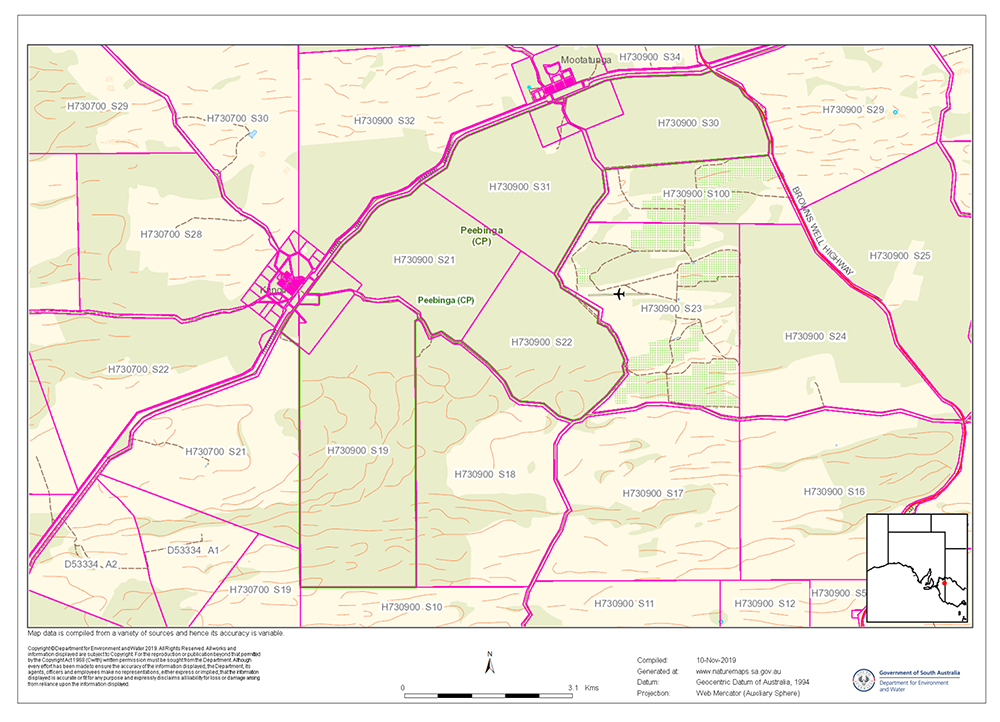 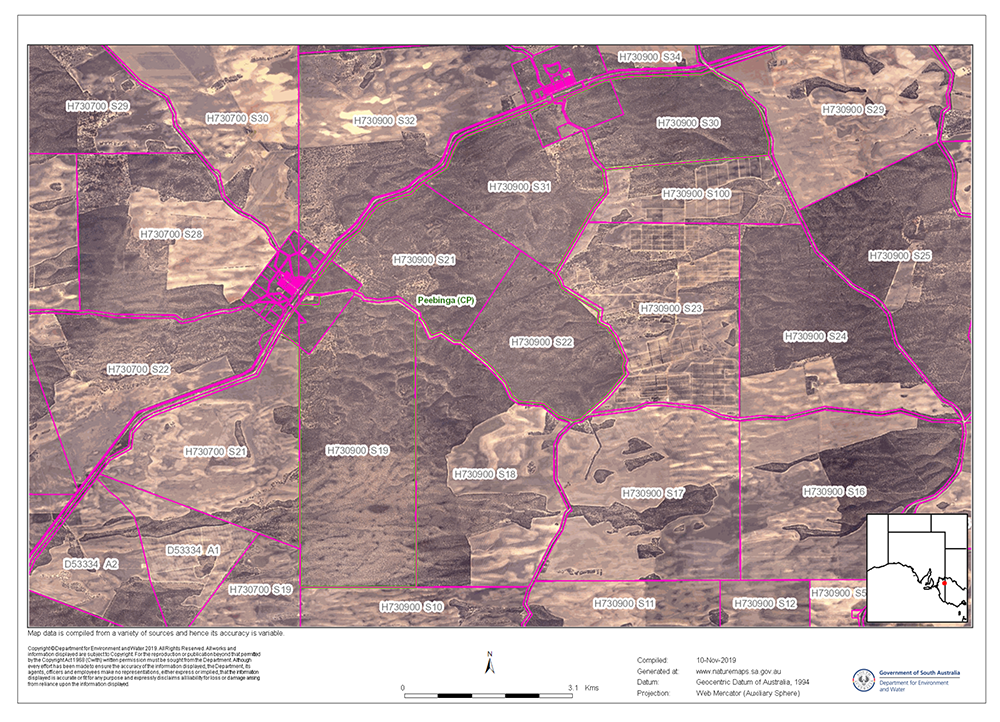 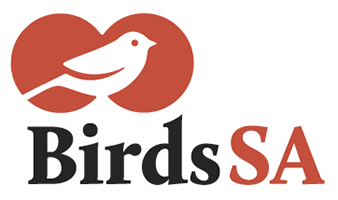           birdssa.asn.auChecklist forPEEBINGA CONSERVATION PARKChecklist forPEEBINGA CONSERVATION PARKChecklist forPEEBINGA CONSERVATION PARKChecklist forPEEBINGA CONSERVATION PARK          birdssa.asn.au-34.98005 °N  140.8165 °Eor new  …………….   ……………..35°58’48” S 140°48’59” E……………  ……………..35°58’48” S 140°48’59” E……………  ……………..54  483247  6129141     …  ….........  ………Observers:   …………………………………………………………………..  ..……………………………………………………………………………….Observers:   …………………………………………………………………..  ..……………………………………………………………………………….Observers:   …………………………………………………………………..  ..……………………………………………………………………………….Phone: (H)  ……………………………… (M)  …………………………………Email:   …………..……………………………………………………Phone: (H)  ……………………………… (M)  …………………………………Email:   …………..……………………………………………………Date:  ……..………………………….      Start Time: ………………………    End Time:   ………………………Date:  ……..………………………….      Start Time: ………………………    End Time:   ………………………Date:  ……..………………………….      Start Time: ………………………    End Time:   ………………………Date:  ……..………………………….      Start Time: ………………………    End Time:   ………………………Date:  ……..………………………….      Start Time: ………………………    End Time:   ………………………D = DeadH = HeardO = OverheadB = BreedingB1 = MatingB2 = Nest BuildingB3 = Nest with eggsB4 = Nest with chicksB5 = Dependent fledglingsB6 = Bird on nestRainbow Bee-eater White-browed Babbler White-winged Triller Eastern Bluebonnet Crested Bellbird Willie Wagtail Horsfield's Bronze-Cuckoo Grey Butcherbird Red Wattlebird Common Bronzewing Pied Butcherbird WeebillBudgerigarWhite-fronted Chat White-bellied Whipbird CockatielWhite-winged Chough Australian Golden Whistler Major Mitchell's Cockatoo Little CrowGilbert's Whistler Little Corella Black-faced Cuckooshrike Rufous Whistler Black-eared Cuckoo Black-winged Currawong (Grey Currawong)Southern Whiteface Fan-tailed Cuckoo Black-backed Fairywren (Splendid Fairywren)Jacky Winter Little Eagle Purple-backed Fairywren Dusky Woodswallow Wedge-tailed Eagle Grey FantailMasked Woodswallow EmuRestless Flycatcher White-browed Woodswallow Tawny Frogmouth Shy Heathwren GalahBlack Honeyeater Brown Goshawk Brown-headed Honeyeater Spotted Harrier Purple-gaped Honeyeater Nankeen Kestrel Singing Honeyeater Red-backed Kingfisher Spiny-cheeked Honeyeater Black Kite Tawny-crowned Honeyeater Black-shouldered Kite White-eared Honeyeater Whistling Kite White-fronted Honeyeater MalleefowlYellow-plumed Honeyeater Spotted Nightjar Australian Magpie Eastern Barn Owl  Magpielark Australian Owlet-nightjar Tree Martin Mulga Parrot Yellow-throated Miner Regent Parrot Spotted Pardalote Crested Pigeon Striated Pardalote Stubble Quail Australian Pipit Mallee Ringneck (Australian Ringneck)Chestnut Quailthrush House Sparrow Australian Raven Collared Sparrowhawk Little RavenCommon Starling Hooded Robin Welcome Swallow Red-capped Robin Black Swan Southern Scrub RobinGray Shrikethrush Black-capped Sittella (Varied Sittella) *House Sparrow *Common Starling Welcome Swallow Chestnut-rumped Thornbill Inland Thornbill Yellow-rumped Thornbill Brown Treecreeper 